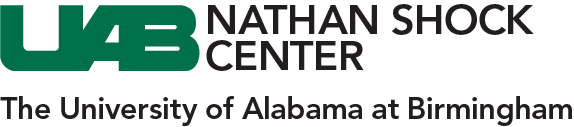 Biology of Aging Resources Libraryhttp://www.uab.edu/shockcenter/resources The UAB Nathan Shock Center Biology of Aging Library has been divided by topic. To access other topics in the library, visit us online. You will be able to browse each page or download other topics.Aging, Mortality, and Age-related Diseases LibraryAllison, D. B., Heshka, S., Neale, M. C., Tishler, P. V., & Heymsfield, S. B. (1995). Genetic, Environmental, and Phenotypic Links Between Body Mass Index and Blood Pressure Among Women. American Journal of Medical Genetics, 55, 335-341.

Allison, D. B., & Faith, M. S. (1996). On Estimating the Minima of BMI-Mortality Curves. International Journal of Obesity, 20, 496.

Allison, D. B., Gallagher, D., Heo, M., Pi-Sunyer, F. X., & Heymsfield, S. B. (1997). Body mass index and mortality among persons over age 70: Analysis of the Longitudinal Study of Aging. International Journal of Obesity, 21, 424-431.

Kotler, D. P., Thea, D. M., Allison, D. B., Wang, J., Pierson, R. N., St. Louis, M., & Keusch, G. T. (1998). Relative and interacting effects of sex, race, environment, and age upon body cell mass in healthy adults. American Journal of Human Biology, 10, 259-268.

Heo, M., Faith, M. S., & Allison, D. B. (1998). Power and sample size for survival analysis under the Weibull distribution when the whole lifespan is of interest. Mechanisms of Ageing and Development, 102, 45-53.

Fontaine, K., Heo, M., Cheskin, L. J., & Allison, D. B. (1998). Body mass index, smoking, and mortality among older American women. Journal of Women’s Health, 7, 1257-1261. 

Mott, J. W., Wang, J., Thornton, J. C., Allison, D. B., Heymsfield, S. B., & Pierson, R. N. (1999). The relationship between body fat and age in four ethnic groups. American Journal of Clinical Nutrition, 69, 1007-13.

Allison, D. B., Heo, M., Flanders, D. W., Faith, M. S., Carpenter, K. M., & Williamson, D. F. (1999). Simulation Study Of The Effects Of Excluding Early Mortality On Risk Factor-Mortality Analyses In The Presence Of Confounding Due To Occult Disease: The Example Of Body Mass Index. Annals of Epidemiology, 9, 132-142.

Bray GA, … Allison DB, et al. (1999). The Diabetes Prevention Program - Design and methods for a clinical trial in the prevention of type 2 diabetes. Diabetes Care, 22: (4) 623-634.

Smucny, D.A., Allison, D.B., Ingram, D.K., Roth, G.S., Kemnitz, J.W., Kohama, S.G., & Lane, M.A. (2001). Changes in Blood Chemistry and Hematology Variables during Aging in Captive Rhesus Macaques (Macaca mulatta). Journal of Medical Primatology, 30(3):161-173.

Mountz JD, Van Zant G, Allison DB, Zhang HG, Hsu HC. (2002). Beneficial influences of systemic cooperation and sociological behavior on longevity. Mechanisms of Ageing and Development, Apr;123(8):963-73.

Hsu H. C., Zhang H. G., Li L., Yi N., Yang P. A., Wu Q., Zhou J., Sun S., Xu X., Yang X., Lu L., Van Zant G., Williams R. W., Allison D. B., & Mountz J. D. (2003). Age-related thymic involution in C57BL/6J x DBA/2J recombinant-inbred mice maps to mouse chromosomes 9 and 10. Genes and Immunity, 4(6):402-410.

St-Onge, M. P., Wang, J., Shen, W., Wang, Z., Allison, D. B., Heshka, S., Heymsfield, S. B. (2004). Dual-energy x-ray absorptiometry-measured lean soft tissue mass: differing relation to body cell mass across the adult life span. Journal of Gerontology: A Biol Sci Med Sci. Aug;59(8):B796-800.

Wang, C., Li, Q., Redden, D. T., Weindruch, R., & Allison, D. B. (2004). Statistical Methods for Testing Effects on “Maximum Lifespan.” Mechanisms of Ageing and Development, 125, 629-632.

Olshansky, S. J., Passaro, D., Hershow, R., Layden, J., Carnes, B. A., Brody, J., Hayflick, L., Butler, R. N., Allison, D. B., & Ludwig, D. S. (2005). A Potential Life Expectancy Decline in the United States in the 21st Century? New England Journal of Medicine, 352, 1138-1145.

Hunter, G. R., Lara-Castro, C., Byrne, N. M., Zakharkin, S. O., St. Onge, M-P., Allison, D. B. (2005). Weight loss needed to maintain visceral adipose tissue during aging. International Journal of Body Composition Research, 3, 55-61.

Park SK, Page GP, Kim K, Allison DB, Meydani M, Weindruch R, Prolla TA. (2008). Alpha- and gamma-Tocopherol prevent age-related transcriptional alterations in the heart and brain of mice. Journal of Nutrition. Jun;138(6):1010-8. PMCID: PMC2768425.

Muzumdar, R., Allison, D. B., Huffman, D. M., Ma, X., Atzmon, G., Einstein, F. H., Fishman, S., Poduval, A. D., McVei, T., Keith, S. W., & Barzilai, N. (2008). Visceral adipose tissue modulates mammalian longevity. Aging Cell. Jun; 7, 438-440. Epub 2008 Mar 18. PMCID: PMC2504027.

Gao G, Wan W, Zhang S, Redden DT, Allison DB. (2008). Testing for Differences in Distribution Tails to Test for Differences in ‘Maximum’ Lifespan. BMC Medical Research Methodology Jul 25;8:49. PMCID: PMC2529340.

Shen, W., Punyanitya, M., Silva, A.M., Chen, J., Gallagher, D., Sardinha, L.B., Allison, D.B., Heymsfield, S.B. (2009). Sexual Dimorphism of Adipose Tissue Distribution across the Lifespan: A Cross-Sectional Whole-Body Magnetic Resonance Imaging Study. Nutrition & Metabolism. Apr16; 6:17. PMCID: PMC2678136.

Park, S. Kim, K., Page, G. P. Allison, D. B., Weindruch, R., & Tomas A. Prolla, T. A. (2009). Gene expression profiling of aging in multiple mouse strains: identification of aging biomarkers and impact of dietary antioxidants. Aging Cell. Aug; 8(4), 484–495. Epub 2009 Jun. PMCID: PMC2733852.

Smith, D. L., Elam, C. F., Mattison, J. A., Lane, M. A., Roth, G. S., Ingram, D. K., & Allison, D. B. (2010). Metformin Supplementation and Lifespan in Fischer-344 Rats. Journal of Gerontology: Series A, Biological Sciences and Medical Sciences. May;65(5):468-474. Epub 2010 Mar 19. PMCID: PMC2854888.

Childers, D. K., & Allison, D. B. (2010). The ‘Obesity Paradox:’ a parsimonious explanation for relations among obesity, mortality rate, and aging? International Journal of Obesity. May 4; [Epub ahead of print]. PMCID: PMC3186057.

Smith, D. L., Robertson, H., Desmond, R., Nagy, T. R., & Allison, D. B. (2011). No compelling evidence that sibutramine prolongs life in rodents despite providing a dose-dependent reduction in body weight. International Journal of Obesity, May;35(5):652-7. PMCID: PMC3091992. 

Robertson, H. T., Smith, D.L., Pajewski, N. M., Weindruch, R. H., Garland, T. Jr., Argyropoulos, G., Bokov, A., Allison, D.B. (2011). Can Rodent Longevity Studies be Both Short and Powerful? Journal of Gerontology: Biological Sciences, Mar;66(3):279-86. PMCID: PMC3041472.

Robertson, H. T., & Allison, D. B. (2012). A Novel Generalized Normal Distribution for Human Longevity And Other Negatively Skewed Data. PLoS One, 7(5):e37025.

de los Campos, G., Klimentidis, Y. C., Vazquez, A. I., Allison, D. B. (2012). Prediction of Expected Years of Life Using Whole-Genome Markers. PLoS One, 7(7):e40964.

Harrison DE, Strong R, Allison DB, Ames BN, Astle CM, Atamna H, Fernandez E, Flurkey K, Javors MA, Nadon NL, Nelson JF, Pletcher S, Simpkins JW, Smith D, Wilkinson JE, & Miller RA. (2014). Acarbose, 17-a-estradiol, and nordihydroguaiaretic acid extend mouse lifespan preferentially in males. Aging Cell, Apr;13(2):273-82. doi: 10.1111/acel.12170.

Mitchell SJ, Martin-Montalvo A, Mercken EM, Palacios HH, Ward TM, Abulwerdi G, Minor RK, Vlasuk GP, Ellis JL, Sinclair DA, Dawson J, Allison DB, Zhang Y, Becker KG, Bernier M, de Cabo R. (2014). The SIRT1 Activator SRT1720 Extends Lifespan and Improves Health of Mice Fed a Standard Diet. Cell Reports. 2014 Feb 25. pii: S2211-1247(14)00065-5. doi: 10.1016/j.celrep.2014.01.031. [Epub ahead of print]

Arum, O., Dawson, J. A., Smith, D. L., Kopchick, J. J., Allison, D. B., Bartke, A. (in press). Does Altered Energy Metabolism or Spontaneous Locomotion “Mediate” Decelerated Senescence? Aging Cell. 2015 Feb 26. doi: 10.1111/acel.12318. [Epub ahead of print]. PMID: 25720347.